КАРАР	                                                                     ПОСТАНОВЛЕНИЕ       15 марта 2022 й.                           № 14                        15 марта 2022 г.О проверке готовности теплоснабжающих организаций, теплосетевых организаций и потребителей тепловой энергии сельского поселения Максим-Горьковский сельсовет муниципального района Белебеевский район Республики Башкортостан к работе в осенне-зимний период 2022-2023годов Руководствуясь ст. 6 Федерального закона от 27.07.2010 № 190-ФЗ "О теплоснабжении",ПОСТАНОВЛЯЮ:Утвердить программу проведения проверки готовности к отопительному периоду 2022-2023 гг. (Приложение № 1).     2.Утвердить форму акта проверки готовности к отопительному периоду 2022-2023 гг. (Приложение №2).3.Утвердить форму паспорта готовности к отопительному  периоду (Приложение №3).4. Утвердить требования по готовности к отопительному периоду для теплоснабжающихи теплосетевых организаций (Приложение №4).     5.Утвердить требования по готовности к отопительному периоду для потребителей тепловой энергии (Приложение №5).     6.Утвердить состав комиссии по проведению проверки готовности к отопительному периоду (Приложение № 6).     7. Утвердить план мероприятий по проверке к отопительному периоду (Приложение №7).      8.Опубликовать настоящее постановление на официальном сайте https://maksimadm.ru/      9. Руководство работой  комиссии  и  контроль за  выполнением  данного  постановления  оставляю за  собой.Глава сельского поселения		                                          Н.К. КрасильниковаПрограмма проведения проверки готовности котопительному периоду 2022-2023 гг.1. Общие положения.Обеспечение надежности функционирования объектов жилищно-коммунального хозяйства, своевременная и всесторонняя подготовка к отопительному периоду и его организованное проведение, в целях достижения устойчивого тепло-, водо-, электро-, газо- и топливоснабжения потребителей, поддержания необходимых параметров энергоносителей и обеспечения нормативного температурного режима в зданиях с учетом их назначения и платежной дисциплины потребителей жилищно-коммунальных услуг, являются важнейшей задачей органов местного самоуправления, организаций жилищно-коммунального хозяйства.Подготовка объектов жилищно-коммунального хозяйства к отопительному периоду проводится в целях исключения влияния температурных и других погодных факторов на надежность их работы, предупреждения сверхнормативного износа и выхода из строя, а также для обеспечения требуемых условий жизнедеятельности населения и режимов функционирования систем коммунальной инфраструктуры и инженерно-технического обеспечения зданий в отопительный период.Подготовка объектов жилищно-коммунального хозяйства к отопительному периоду должна обеспечивать:- нормативную техническую эксплуатацию объектов жилищно-коммунального хозяйства, соблюдение установленного температурно-влажностного режима в помещениях, санитарно-гигиенических условий проживания населения;- максимальную надежность и экономичность работы объектов жилищно-коммунального хозяйства;- соблюдение нормативных сроков службы строительных конструкций и систем инженерно-технического обеспечения зданий жилищного фонда и социальной сферы, оборудования коммунальных сооружений;- рациональное расходование материально-технических средств и топливно-энергетических ресурсов.Своевременная и качественная подготовка объектов жилищно-коммунального хозяйства к отопительному периоду достигается:- выполнением должностными лицами требований федерального и областного законодательства, муниципальных нормативных правовых актов, требований правил, руководств и инструкций по эксплуатации объектов жилищно-коммунального хозяйства;- разработкой и соблюдением проектно-сметной документации на строительство, планов капитального и текущего ремонтов, а также технического обслуживания объектов жилищно-коммунального хозяйства;- постоянным контролем за техническим состоянием, проведением всех видов планово-предупредительных осмотров, а также тщательным анализом причин возникновения аварий и неисправностей и определением необходимого объема ремонтно-восстановительных работ;- четкой организацией и выполнением ремонтно-восстановительных и наладочных работ в установленные сроки и с требуемым качеством, эффективной системой постановки задач и подведения итогов ремонтно-восстановительных работ;- укомплектованием организаций жилищно-коммунального хозяйства подготовленным эксплуатационным и эксплуатационно-ремонтным персоналом до уровня, обеспечивающего решение возлагаемых задач;- материально-техническим обеспечением ремонтно-восстановительных работ, выделением необходимого целевого финансирования на эксплуатационные нужды, капитальный и текущий ремонты фонда, рациональным использованием материальных ресурсов;- выполнением в полном объеме организационно-технических мероприятий перед началом отопительного периода, комплекса проверок и испытаний оборудования на функционирование. Работа комиссии по проверке готовности к отопительному периоду.2.1. Администрация сельского поселения Максим-Горьковский сельсовет муниципального района Белебеевский район Республики Башкортостан организует:- работу комиссии по проверке готовности к отопительному периоду источников теплоснабжения, центральных тепловых пунктов, тепловых сетей муниципальных образований и в целом теплоснабжающих организаций;- работу комиссии по проверке готовности к отопительному периоду объектов жилищно-коммунального хозяйства и социальной сферы;-  проверку готовности жилищного фонда к приему тепла, - коммунальных сооружений к отопительному периоду, укомплектованность дежурных смен коммунальных объектов и аварийных бригад подготовленным и аттестованным персоналом, обеспеченность их аварийным неснижаемым запасом ТМС, топливом и химическими реагентами.Оценка готовности к отопительному периоду источников теплоснабжения, центральных тепловых пунктов, тепловых сетей муниципальных образований и в целом теплоснабжающих организаций определяется не позднее 03 сентября комиссией, утвержденной в установленном порядке органом местного самоуправления.Проверка осуществляется комиссией, которая образована органом местного самоуправления (далее - Комиссия).Работа Комиссии осуществляется в соответствии с графиком проведения проверки готовности к отопительному периоду (таблица 1), в котором указываются:-  объекты, подлежащие проверке;-  сроки проведения проверки;-  документы, проверяемые в ходе проведения проверки.Таблица 1График проведения проверки готовности к отопительному периоду:	При проверке комиссиями проверяется выполнение требований, установленных Приложениями 4, 5 настоящей Программы проведения проверки готовности к отопительному периоду 2022-2023 гг. (далее - Программа).Проверка выполнения теплосетевыми и теплоснабжающими организациями требований, установленных Правилами оценки готовности к отопительному периоду, утв. приказом Министерства энергетики РФ от 12 марта . № 103 (далее Правила), осуществляется комиссиями на предмет соблюдения соответствующих обязательных требований, установленных техническими регламентами и иными нормативными правовыми актами в сфере теплоснабжения.В случае отсутствия обязательных требований технических регламентов или иных нормативных правовых актов в сфере теплоснабжения в отношении требований, установленных Правилами, комиссии осуществляют проверку соблюдения локальных актов организаций, подлежащих проверке, регулирующих порядок подготовки к отопительному периоду.2.2. В целях проведения проверки комиссии рассматривают документы, подтверждающие выполнение требований по готовности, а при необходимости - проводят осмотр объектов проверки.Результаты проверки оформляются актом проверки готовности к отопительному периоду (далее - акт), который составляется не позднее одного дня с даты завершения проверки, по рекомендуемому образцу согласно приложению 1 к настоящим Правилам.В акте содержатся следующие выводы комиссии по итогам проверки:- объект проверки готов к отопительному периоду;- объект проверки будет готов к отопительному периоду при условии устранения в установленный срок замечаний к требованиям по готовности, выданных комиссией;- объект проверки не готов к отопительному периоду.При наличии у комиссии замечаний к выполнению требований по готовности или при невыполнении требований по готовности к акту прилагается перечень замечаний (далее - Перечень) с указанием сроков их устранения.Паспорт готовности к отопительному периоду (далее - паспорт) составляется по рекомендуемому образцу согласно приложению 3 к настоящей Программе и выдается Администрация сельского поселения Максим-Горьковский сельсовет муниципального района Белебеевский район Республики Башкортостан (далее – администрацией), образовавшей комиссию, по каждому объекту проверки в течение 15 дней с даты подписания акта в случае, если объект проверки готов к отопительному периоду, а также в случае, если замечания к требованиям по готовности, выданные комиссией, устранены в срок, установленный Перечнем.Сроки выдачи паспортов определяются руководителем (заместителем руководителя) администрации в зависимости от особенностей климатических условий, но не позднее 03 сентября - для потребителей тепловой энергии, не позднее 1 ноября - для теплоснабжающих и теплосетевых организаций.В случае устранения указанных в Перечне замечаний к выполнению (невыполнению) требований по готовности в сроки, установленные в таблице 1 настоящей Программы, комиссией проводится повторная проверка, по результатам которой составляется новый акт.Организация, не получившая по объектам проверки паспорт готовности до 03 сентября 2022 г., обязана продолжить подготовку к отопительному периоду и устранение указанных в Перечне к акту замечаний к выполнению (невыполнению) требований по готовности. После уведомления комиссии об устранении замечаний к выполнению (невыполнению) требований по готовности осуществляется повторная проверка. При положительном заключении комиссии оформляется повторный акт с выводом о готовности к отопительному периоду, но без выдачи паспорта в текущий отопительный период.3. Порядок взаимодействия теплоснабжающих и теплосетевых организаций, потребителей тепловой энергии, теплопотребляющие установки которых подключены к системе теплоснабжения с Комиссией.1. Теплоснабжающие и теплосетевые организаций представляют в Администрацию информацию по выполнению требований по готовности, указанных в приложении 4.Комиссия рассматривает документы, подтверждающие выполнение требований готовности в соответствии с п. 2.2 Программы.2. Потребители тепловой энергии представляют в теплоснабжающую организацию информацию по выполнению требований по готовности указанных в п. 2, 5, 8 приложения 5. Информацию по выполнению требований, указанных в п. 1, 3, 4, 9, частично п. 10, 15, 17 приложения 5, потребители предоставляют на рассмотрение по требованию комиссии самостоятельно в администрацию.Теплоснабжающая организация осуществляет допуск в эксплуатацию узлов учета тепловой энергии потребителей, присутствует при испытаниях оборудования тепловых пунктов на плотность и прочность, при проведении гидропневматической промывке систем теплопотребления теплофикационной водой и проводит осмотр объектов проверки.Теплоснабжающая организация оформляет Акт проверки готовности к отопительному периоду 2022-2023 гг. потребителей и направляет его в Администрацию на рассмотрение комиссии.Еженедельно по пятницам теплоснабжающая организация предоставляет в администрацию сведения по подготовке объектов потребителей к отопительному периоду в виде справки.Комиссия рассматривает документы, подтверждающие выполнение требований готовности в соответствии с п. 2.2 Программы.Управляющий делами 	                                                              	Ю.А. СолохинаПриложение № 2 к постановлениюГлавы администрации №____ от ______________2021годаАКТ №________проверки готовности к отопительному периоду 2022-2023 гг. для муниципальных образований_______________                                                                                     "_____"___________ 20___ г. Комиссия, образованная _________________________________________________________,(форма документа и его реквизиты, которым образована комиссия)в соответствии с программой проведения проверки готовности к отопительному периоду от "____"________________ 20____ г., утвержденной____________________________________________________________________________________________________________________________,   (ФИО руководителя (его заместителя) органа, проводящего проверку готовности к отопительному периоду)с "___"____________20__ г. по "___"_____________ 20____ г. в соответствии с Федеральным законом от 27 июля . N 190-ФЗ "О теплоснабжении" провела проверку готовности к отопительному периоду _______________________________________________________________________________________________________________________________________________________________________________________________________________________________________(полное наименование муниципального образования, теплоснабжающей организации, теплосетевой организации, потребителя тепловой энергии, в отношении которого проводилась проверка готовности к отопительному периоду)Проверка готовности к отопительному периоду проводилась в отношенииследующих объектов:1._____________________________________________________;(наименование объекта, площадь в тыс. м²)2._____________________________________________________;3._____________________________________________________; (Ф.И.О., должность, телефон руководителя/уполномоченного представителя потребителя)провели осмотр и проверку тепловых пунктов объектов потребителя.В результате проверки установлено:1. Требования по готовности к отопительному периоду для теплоснабжающих и теплосетевых организаций см. Приложение №4 настоящего Постановления.2. Требования по готовности к отопительному периоду для потребителей тепловой энергии см. Приложение №5 настоящего Постановления.__________________________________________________________________________________ В ходе проведения проверки готовности к отопительному периоду комиссия установила: _____________________________________________________________________________.(готовность/неготовность к работе в отопительном периоде)Вывод комиссии по итогам проведения проверки готовности к отопительному периоду: _____________________________________________________________________________Приложение к акту проверки готовности к отопительному периоду __/__ г.г.*Председатель комиссии:______________________________                               ____________     МП    _____________                                                                                                          (подпись)                         Члены комиссии:__________________________________                          _______________     МП       ____________                                                                                                            (подпись)                         __________________________________                          _______________     МП       ____________                                                                                                            (подпись)                         __________________________________                          _______________     МП       ____________                                                                                                            (подпись)                         С актом проверки готовности ознакомлен, один экземпляр акта получил:«      »_____________20___г._______________                                                                   подпись(подпись, расшифровка подписи руководителя (его уполномоченного представителя) муниципального образования, теплоснабжающей организации, теплосетевой организации, потребителя тепловой энергии, в отношении которого проводилась проверка готовности к отопительному периоду)1.____________________________________________________________________________Срок устранения -______________________                                               (дата)2.____________________________________________________________________________Срок устранения -______________________                                               (дата)Приложение № 3 к постановлениюГлавы администрации №_____от ____________ 2021годаПАСПОРТготовности к отопительному периоду _____________ гг..Выдан_______________________________________________________________________,(полное наименование муниципального образования, теплоснабжающей организации, теплосетевой организации, потребителя тепловой энергии, в отношении которого проводилась проверка готовности к отопительному периоду)В отношении следующих объектов, по которым проводилась проверка готовности к отопительному периоду:1._______________________;2._______________________;3._______________________;Основание выдачи паспорта готовности к отопительному периоду:Акт проверки готовности к отопительному периоду от __________ N_________._______________________/_________________________(подпись, расшифровка подписи и печать уполномоченного органа, образовавшего комиссию по проведению проверки готовности к отопительному периоду)Приложение № 4 к постановлениюТребования по готовности к отопительному периоду для теплоснабжающихи теплосетевых организаций            В целях оценки готовности теплоснабжающих и теплосетевых организаций к отопительному периоду уполномоченным органом должны быть проверены в отношении данных организаций:1) наличие соглашения об управлении системой теплоснабжения, заключенного в порядке, установленном Законом о теплоснабжении;2) готовность к выполнению графика тепловых нагрузок, поддержанию температурного графика, утвержденного схемой теплоснабжения;3) соблюдение критериев надежности теплоснабжения, установленных техническими регламентами;4) наличие нормативных запасов топлива на источниках тепловой энергии;5) функционирование эксплуатационной, диспетчерской и аварийной служб, а именно:-   укомплектованность указанных служб персоналом;- обеспеченность персонала средствами индивидуальной и коллективной защиты, спецодеждой, инструментами и необходимой для производства работ оснасткой,- нормативно-технической и оперативной документацией, инструкциями, схемами,-  первичными средствами пожаротушения;6) проведение наладки принадлежащих им тепловых сетей;7) организация контроля режимов потребления тепловой энергии;8) обеспечение качества теплоносителей;9) организация коммерческого учета приобретаемой и реализуемой тепловой энергии;10) обеспечение проверки качества строительства принадлежащих им тепловых сетей, в том числе предоставление гарантий на работы и материалы, применяемые при строительстве, в соответствии с Законом о теплоснабжении;11) обеспечение безаварийной работы объектов теплоснабжения и надежного теплоснабжения потребителей тепловой энергии, а именно:- готовность систем приема и разгрузки топлива, топливоприготовления и топливоподачи;- соблюдение водно-химического режима;- отсутствие фактов эксплуатации теплоэнергетического оборудования сверх ресурса без проведения соответствующих организационно-технических мероприятий по продлению срока его эксплуатации;- наличие утвержденных графиков ограничения теплоснабжения при дефиците тепловой мощности тепловых источников и пропускной способности тепловых сетей;- наличие расчетов допустимого времени устранения аварийных нарушений теплоснабжения жилых домов;-  наличие порядка ликвидации аварийных ситуаций в системах теплоснабжения с учетом взаимодействия тепло-, электро-, топливо- и водоснабжающих организаций, потребителей тепловой энергии, ремонтно-строительных и транспортных организаций, а также органов местного самоуправления;-  проведение гидравлических и тепловых испытаний тепловых сетей;- выполнение утвержденного плана подготовки к работе в отопительный период, в который включено проведение необходимого технического освидетельствования и диагностики оборудования, участвующего в обеспечении теплоснабжения;- выполнение планового графика ремонта тепловых сетей и источников тепловой энергии;- наличие договоров поставки топлива, не допускающих перебоев поставки и снижения установленных нормативов запасов топлива;12) наличие документов, определяющих разграничение эксплуатационной ответственности между потребителями тепловой энергии, теплоснабжающими и теплосетевыми организациями;13) отсутствие не выполненных в установленные сроки предписаний, влияющих на надежность работы в отопительный период, выданных уполномоченными на осуществление государственного контроля (надзора) органами государственной власти и уполномоченными на осуществление муниципального контроля органами местного самоуправления;14) работоспособность автоматических регуляторов при их наличии.            В отношении объектов по производству тепловой и электрической энергии в режиме комбинированной выработки проверяется только наличие документа о готовности к отопительному сезону, полученного в соответствии с законодательством об электроэнергетике.            К обстоятельствам, при несоблюдении которых в отношении теплоснабжающих и теплосетевых организаций составляется акт с приложением Перечня с указанием сроков устранения замечаний, относится несоблюдение требований, указанных в подпунктах 1, 7, 9 и 10 настоящего Приложения 4.Управляющий делами 		                                    	Ю.А. СолохинаТребования по готовности к отопительному периодудля потребителей тепловой энергии             В целях оценки готовности потребителей тепловой энергии к отопительному периоду уполномоченным органом должны быть проверены:1) устранение выявленных в порядке, установленном законодательством Российской Федерации, нарушений в тепловых и гидравлических режимах работы тепловых энергоустановок;2) проведение промывки оборудования и коммуникаций теплопотребляющих установок;3) разработка эксплуатационных режимов, а также мероприятий по их внедрению;4) выполнение плана ремонтных работ и качество их выполнения;5) состояние тепловых сетей, принадлежащих потребителю тепловой энергии;6) состояние утепления зданий (чердаки, лестничные клетки, подвалы, двери) и центральных тепловых пунктов, а также индивидуальных тепловых пунктов;7) состояние трубопроводов, арматуры и тепловой изоляции в пределах тепловых пунктов;8) наличие и работоспособность приборов учета, работоспособность автоматических регуляторов при их наличии;9) работоспособность защиты систем теплопотребления;10) наличие паспортов теплопотребляющих установок, принципиальных схем и инструкций для обслуживающего персонала и соответствие их действительности;11) отсутствие прямых соединений оборудования тепловых пунктов с водопроводом и канализацией;12) плотность оборудования тепловых пунктов;13) наличие пломб на расчетных шайбах и соплах элеваторов;14) отсутствие задолженности за поставленные тепловую энергию (мощность), теплоноситель;15) наличие собственных и (или) привлеченных ремонтных бригад и обеспеченность их материально-техническими ресурсами для осуществления надлежащей эксплуатации теплопотребляющих установок;16) проведение испытания оборудования теплопотребляющих установок на плотность и прочность;17) надежность теплоснабжения потребителей тепловой энергии с учетом климатических условий в соответствии с критериями, приведенными в приложении 3 приказа Министерства энергетики РФ от 12 марта 2013г. № 103 «Об утверждении Правил оценки готовности к отопительному периоду».            К обстоятельствам, при несоблюдении которых в отношении потребителей тепловой энергии составляется акт с приложением Перечня с указанием сроков устранения замечаний, относятся несоблюдение требований, указанных в подпунктах 8, 13, 14 и 17 настоящего Приложения 5.Управляющий делами 		                                      	Ю.А. СолохинаПриложение №6 к постановлениюГлавы администрации Состав комиссии по проведению проверки готовности к отопительному периоду 2021-2022 годовКрасильникова Н.К. – глава сельского поселения Максим – Горьковский сельсовет муниципального района Белебеевский район РБ, председатель комиссии;Члены комиссии:Хуснутдинова Э.Ш. – начальник отдела – госжилинспектор  Государственного комитета Республики Башкортостан по жилищному и строительному надзору (по согласованию);Евдокимов С.Г. –  техник ФГБУ санаторий  « Глуховская»Тимофеев Д.В. - техник ФГБУ санаторий  « Глуховская»Саркисов Г.И. – генеральный директор ООО «Живой Родник» (по согласованию);Коновалов А.В. – слесарь  ОАО «Газпром газораспределение Уфа» (по согласованию).Управляющий делами                                                                                              Ю.А. СолохинаПлан мероприятий по проверке объектов к отопительному периоду 2022-2023гг.Управляющий делами                                                                             Ю.А. СолохинаБашkортостан РеспубликаhыБəлəбəй районы муниципальрайоныныӊМаксим – Горький ауыл советыауылбиләмәhе хакимиәте.Горькийис. ПУЙ ауылы, Баксаурамы,  3Тел.2-07-40 , факс: 2-08-98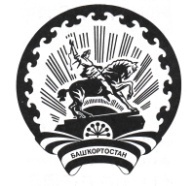 Республика БашкортостанАдминистрация сельского поселения Максим – Горьковский сельсовет муниципального района Белебеевский район 452014, с. ЦУП им. М.Горького, ул. Садовая, д. 3Тел. 2-07-40, факс: 2-08-98№п/пОбъекты, подлежащие проверке:Сроки проведения проверки1Теплоснабжающие и теплосетевые организации:15.08-03.09.20222Учреждения культуры:22.08. - 03.09.2022345Учреждения образования:Промышленные потребители:Жилой фонд:     24.08 - 03.09.202228.08 – 03.09.202215.08 – 01.09.20226Иные потребители:	01.09 - 03.09.2022№ п/пНаименование мероприятийСрок исполнения1Совещание с управляющими компаниями и ресурсоснабжающими организация, а также иными потребителями на территории города по проверке к ОЗП и соблюдения всех пунктов правил оценки готовности к отопительному периоду №103.Июнь-август 2022 года2Ремонтные работы: кровель, цоколя, отмостков, подъездов, а также текущие работы в многоквартирных домахИюнь-июль 2022 года3Технические работы: промывка, опрессовка внутренней системы отопления, а также ремонт (замена трубопроводов) инженерных сетей центрального отопления, водоснабжения, водоотведения, госповерка ОДПУ, диагностирование котлов, сосудов, работающих под давлением, трубопроводов пара и горячей воды, замена канализационных выпусков, изоляция трубопроводов центрального отопленияИюль - август 2022 года4Ремонт дымоходов и вентканаловИюль 2022 года4Заготовка песка, создание запасов топлива.Август 2022 года